ПРЕДУПРЕЖДЕНИЕ О МЕТЕОРОЛОГИЧЕСКИХ ЯВЛЕНИЯХНА ТЕРРИТОРИИ ЛЕНИНГРАДСКОЙ ОБЛАСТИСогласно ежедневному прогнозу ФГБУ "Северо-Западное УГМС" от 20.06.2022: 21 июня на территории Ленинградской области местами ожидаются кратковременные дожди, грозы, ночью туман.22 июня местами ожидаются кратковременные дожди, ночью туман.Класс пожароопасности: в Лужском районе 3 класс. На остальной территории Ленинградской области установлен 1-2 класс пожароопасности.ЗНЦ (СОД) ЦУКС ГУ МЧС России по Ленинградской области подполковник внутренней службы		М.П. Андреева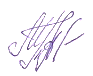 Передала: диспетчер ЕДДС Волховского МР           Терещенко А.А.